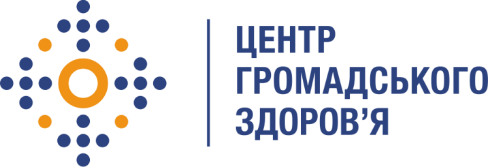 Державна установа
«Центр громадського здоров’я Міністерства охорони здоров’я України» оголошує конкурс на відбір головного фахівця з профілактики та нагляду за ВІЛ та ВГ відділу координації програм лікування ВІЛ,  ВГ та ЗПНазва позиції: Головний фахівець з профілактики та нагляду за ВІЛ та ВГ відділу координації програм лікування ВІЛ,  ВГ та ЗПТ.Інформація щодо установи:Головним завданнями Державної установи «Центр громадського здоров’я Міністерства охорони здоров’я України» (далі – Центр) є діяльність у сфері громадського здоров’я. Центр виконує лікувально-профілактичні, науково-практичні та організаційно-методичні функції у сфері охорони здоров’я з метою забезпечення якості лікування хворих на cоціально-небезпечні захворювання, зокрема ВІЛ/СНІД, туберкульоз, наркозалежність, вірусні гепатити тощо, попередження захворювань в контексті розбудови системи громадського здоров’я. Центр приймає участь в розробці регуляторної політики і взаємодіє з іншими міністерствами, науково-дослідними установами, міжнародними установами та громадськими організаціями, що працюють в сфері громадського здоров’я та протидії соціально небезпечним захворюванням.Основні обов'язки:Приймає участь у координації розвитку програм профілактики, діагностики та лікування ВІЛ, ВІЛ/ВГ, ВІЛ/ТБ, ВГ на національному та регіональному рівні.Готує пропозиції та приймає участь у розробці проектів нормативно-правових актів щодо покращення надання послуг, системи епідеміологічного нагляду, моніторингу та оцінки у сфері профілактики, діагностики та лікування ВІЛ-інфекції, ВІЛ/ВГ, ВІЛ/ТБ, ВГ.Здійснює візити технічної підтримки до закладів охорони здоров’я з метою надання їм на місцях організаційно-методичної підтримки щодо організації та надання послуг, ведення обліково-звітної документації, моніторингу діяльності.Взаємодія з державними та неурядовими організаціями, проектами міжнародної технічної підтримки, що задіяні до надання послуг, розробки політик тощо.Здійснює поточний аналіз надання медичної допомоги пацієнтам з ВІЛ – інфекцією.Планування забезпеченості потреби в препаратах для лікування ВІЛ-інфекції, ВІЛ/ВГ, ВІЛ/ТБ, ВГ.Проведення аналізу звітних форм наданих регіональними центрами профілактики та боротьби зі СНІДом та підготовка аналітичних оглядів та довідок.Бере участь в семінарах-нарадах фахівців регіональних центрів профілактики і боротьби зі СНІДом, науково-практичних конференціях та з'їздах медичних працівників України, круглих столах з питань ВІЛ-інфекції/СНІДу.Здійснює моніторинг виконання національних та програмних індикаторів.Участь в підготовці презентацій, інформаційних довідок, матеріалів для вісників та будь-якої іншої інформації.Професійні та кваліфікаційні вимоги:Вища освіта за напрямом підготовки «Медицина», «Соціальна робота», «Психологія» (повна або базова).Знання нормативно-правової бази з питань ВІЛ-інфекції/СНІДу, вірусних гепатитів, ІПСШ.Досвід роботи у сфері профілактики/лікування ВІЛ буде перевагою.Відмінне знання усної та письмової ділової української мови.Володіння англійською мовою на рівні не нижче intermediate буде перевагою.Добре володіння пакетом програм MS Office.Чітке дотримання термінів виконання завдань.Відповідальність.Стресостійкість.Комунікативність.Вміння працювати в команді на результат.Резюме мають бути надіслані електронною поштою на електронну адресу: vacancies@phc.org.ua. В темі листа, будь ласка, зазначте: «127-2018 Головний фахівець з профілактики та нагляду за ВІЛ та ВГ відділу координації програм лікування ВІЛ,  ВГ та ЗПТ».Термін подання документів – до 20 серпня 2018 року, реєстрація документів 
завершується о 18:00.За результатами відбору резюме успішні кандидати будуть запрошені до участі у співбесіді. У зв’язку з великою кількістю заявок, ми будемо контактувати лише з кандидатами, запрошеними на співбесіду. Умови завдання та контракту можуть бути докладніше обговорені під час співбесіди.Державна установа «Центр громадського здоров’я Міністерства охорони здоров’я України» залишає за собою право повторно розмістити оголошення про вакансію, скасувати конкурс на заміщення вакансії, запропонувати посаду зі зміненими обов’язками чи з іншою тривалістю контракту.